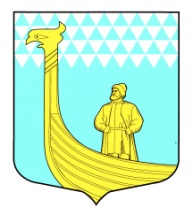 АДМИНИСТРАЦИЯМУНИЦИПАЛЬНОГО ОБРАЗОВАНИЯВЫНДИНООСТРОВСКОЕ СЕЛЬСКОЕ ПОСЕЛЕНИЕВолховский муниципальный район Ленинградская областьдеревня Вындин Островул. Школьная, д. 1 аП  О  С  Т  А  Н  О  В  Л  Е  Н  И Еот «27» ноября 2020 года						 № 167                                                   Об утверждении средней рыночной стоимости одного квадратного метра общей площади жилья на территории МО Вындиноостровское сельское поселение Волховского муниципального района Ленинградской области на четвертый квартал 2020 года        Руководствуясь методическими рекомендациями по определению норматива стоимости одного квадратного метра общей площади жилья в муниципальных образованиях Ленинградской области и стоимости одного квадратного метра общей площади на сельских территориях Ленинградской области, утвержденными Распоряжением Комитета по строительству Ленинградской области от 13.03.2020 года № 79, в соответствии с Уставом МО Вындиноостровское сельское поселение Волховского муниципального района Ленинградской областипостановляю:    1. Утвердить на четвертый квартал 2020 года среднюю рыночную стоимость одного квадратного метра общей площади жилья на территории муниципального образования  Вындиноостровское сельское поселение  Волховского муниципального района Ленинградской области в  размере  39816 (тридцать девять тысяч восемьсот шестнадцать рублей 00 копеек ). (Приложение);    2.	Постановление № 135 от 29 сентября 2020 года  «Об утверждении средней рыночной стоимости 1 кв. метра общей площади жилья в муниципальном образовании Вындиноостровское сельское поселение Волховского муниципального района Ленинградской области на четвертый квартал 2020 года» считать утратившим силу.    3. Данное постановление  опубликовать в газете «Волховские огни» и разместить на официальном сайте администрации Вындиноостровское сельское поселение.    4. Настоящее постановление вступает в силу со дня его опубликования.    5. Контроль за исполнением настоящего постановления оставляю за собой.Глава администрации			                                Черемхина Е.В.  Приложение   к постановлению главы администрацииМО Вындиноостровское сельское поселение                                                                                        «27 »  ноября 2020 г. № 167Средняя рыночная стоимости 1 кв. метра общей площади жилья на территории муниципального образования   Вындиноостровское сельское поселение на четвертый квартал 2020 года В соответствии с методическими рекомендациями по определению норматива стоимости одного квадратного метра общей площади жилья в муниципальных образованиях Ленинградской области и стоимости одного квадратного метра общей площади жилья  на сельских территориях Ленинградской области, утвержденными распоряжением Комитета по строительству Ленинградской области от 13.03.2020 года № 79 произведен сбор исходных данных:- стоимость одного квадратного метра площади жилья на территории поселения согласно договорам купли-продажи на приобретение (строительство) жилых помещений на территории соответствующего муниципального образования,  (Ст_дог)- 27536,00;- стоимость одного квадратного метра площади жилья на территории поселения, городского округа Ленинградской области согласно сведениям кредитных организаций (банков), предоставленным официально или опубликованным в средствах массовой информации, применительно к территории соответствующего муниципального образования (Ст_кред) –20000,00;- стоимость одного квадратного метра площади жилья на территории Ленинградской области  (Ст_строй) – нет;- стоимость одного квадратного метра площади жилья на территории поселения, городского округа Ленинградской области согласно сведениям от подразделений территориального органа Федеральной службы государственной статистики по Ленинградской области (Ст_стат) –75002,00 -  коэффициент, учитывающий долю затрат покупателя,  направленную на оплату риэлторов, нотариусов, государственных пошлин и других затрат – 0,92; - количество показателей,  используемых при расчете (N) – 3;– коэффициент-дефлятор, определяемый на основании ежеквартальных индексов-дефлятор Минэкономразвития России – 100,6.2. Расчет  средней рыночной стоимости одного квадратного метра общей площади жилья на территории муниципального образования Вындиноостровское сельское поселение производится по формуле:                       Ст дог х 0,92  + Ст  кред х 0,92+  Ст стат  Ср квм = _________________________________________________ =                                                                                                                 N        27536,00 х 0,92 + 20000,00  х 0,92 +75002,00 = 39578,37 руб.                                                          3                                                                 СТ квм = СР_квм х К_дефл  =  39578,37 х 100,6 = 39816 руб.